Submitted to:ComEd2011 Swift DriveOak Brook, IL 60523Submitted by:Guidehouse Inc.150 N. Riverside Plaza, Suite 2100Chicago, IL 60606Contact:This report was prepared by Guidehouse for ComEd. The work presented in this report represents Guidehouse’s professional judgment based on the information available at the time this report was prepared. Use of this report by any other party for whatever purpose should not, and does not, absolve such party from using due diligence in verifying the report’s contents. Neither Guidehouse nor any of its subsidiaries or affiliates assumes any liability or duty of care to such parties, and hereby disclaims any such liability.Table of ContentsIntroduction	1Program Savings Detail	1CPAS Savings	3List of Tables and Figures Table 1. Total Annual Incremental Electric Savings - Total	1Table 4. CPAS – Electric	4IntroductionThis report presents the results of the impact evaluation of the Voltage Optimization (VO) program from the program year from January 1 to December 31, 2023 (CY2023). The program was designed to install hardware and software systems on a significant fraction of ComEd’s electric power distribution grid to achieve voltage and reactive power optimization (Volt/VAR optimization, or VVO). VVO is a smart grid technology that uses distributed sensors, two-way communications infrastructure, remote controls on substation transformer load tap changers and line capacitor banks, and integrating/optimizing software to flatten voltage profiles and lower average voltage levels on an electric power distribution grid.Unlike energy efficiency programs that achieve savings by providing financial incentives to encourage customers to adopt energy efficient equipment or behavioral suggestions to encourage them to adopt no-cost energy-saving behaviors, the VO Program involves no direct customer engagement. Instead, savings are achieved by operating the voltage and reactive power controls on VO-enabled feeders and substations in a manner designed to maintain the voltages delivered to affected customers in the lower part of the allowable voltage range.Program Savings DetailTable 1 summarizes the incremental energy and demand savings the VO Program achieved in CY2023. Table 1. Total Annual Incremental Electric Savings - Total* The “Ex Ante Gross Savings" and “Verified Gross Savings" in row one (Electric Energy Savings - Direct) and row six (Summer Peak Demand Savings) exclude gross carryover savings from CY2021 and CY2022.† The “Verified Net Savings” in row one and row six exclude carryover savings as they don’t apply to this program.‡ The Electric Energy Savings - Direct includes primary kWh savings from efficient measures (includes efficiency savings from fuel switching measures but excludes the fuel switching savings), secondary kWh savings from wastewater treatment, and electric heating penalties. § Gas savings converted to kWh by multiplying Therms * 29.31 (which is based on 100,000 Btu/Therm and 3,412 Btu/kWh) and/or propane savings converted to kWh by multiplying Gallons * 26.77 (which is based on 91,333 Btu/Gallon and 3,412 Btu/kWh). The evaluation team will determine which other fuel savings will be converted to kWh and counted toward ComEd's electric savings goal while producing the portfolio-wide Summary Report. || Electrification savings from fuel switching measures excluding direct efficiency savings. Calculated from net electric savings from increase in kWh consumption and decrease in gas consumption from fuel switching (kWh equivalent). # Total Electric Energy Savings is the sum of the Electric Energy Savings - Direct, the Electric Energy Savings Converted from Other Fuel, and the Electrification Savings from fuel switching. Note: This row does not include carryover gross savings, but the next one includes carryover verified gross savings, for the purpose of recalculating the gross realization rate resulting from including carryover savings (same for the peak demand savings).*† The Peak Demand Savings are savings occurring at coincident Summer Peak period, defined as 1:00-5:00 PM Central Prevailing Time on non-holiday weekdays, June through August. This definition is in accordance with PJM requirement.Note: The NTG value is deemed in a SAG process and is documented here: https://www.ilsag.info/evaluator-ntg-recommendations-for-2023.Source: Evaluation team analysisCumulative Persisting Annual SavingsTable 2 shows the cumulative persisting annual savings (CPAS) for the measures installed in CY2023. The electric CPAS across all measures installed in 2023 is shown in Table 2. Table 2. CPAS – Electric† Lifetime savings are the sum of CPAS savings through the EUL.‡ Historical savings go back to CY2018. § Incremental expiring savings are equal to CPAS Yn-1 - CPAS Yn.|| Historic incremental expiring savings are equal to Historic CPAS Yn-1 – Historic CPAS Yn.# Program total incremental expiring savings are equal to current year total incremental expiring savings plus historic total incremental expiring savings. Source: Evaluation team analysis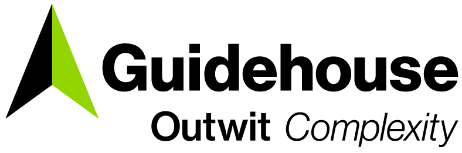 ComEd Voltage Optimization Program Impact Evaluation ReportEnergy Efficiency/Demand Response Plan: 
Program Year 2023 (CY2023) 
(1/1/2023-12/31/2023)ComEd Voltage Optimization Program Impact Evaluation ReportEnergy Efficiency/Demand Response Plan: 
Program Year 2023 (CY2023) 
(1/1/2023-12/31/2023)ComEd Voltage Optimization Program Impact Evaluation ReportEnergy Efficiency/Demand Response Plan: 
Program Year 2023 (CY2023) 
(1/1/2023-12/31/2023)ComEd Voltage Optimization Program Impact Evaluation ReportEnergy Efficiency/Demand Response Plan: 
Program Year 2023 (CY2023) 
(1/1/2023-12/31/2023)ComEd Voltage Optimization Program Impact Evaluation ReportEnergy Efficiency/Demand Response Plan: 
Program Year 2023 (CY2023) 
(1/1/2023-12/31/2023)ComEd Voltage Optimization Program Impact Evaluation ReportEnergy Efficiency/Demand Response Plan: 
Program Year 2023 (CY2023) 
(1/1/2023-12/31/2023)ComEd Voltage Optimization Program Impact Evaluation ReportEnergy Efficiency/Demand Response Plan: 
Program Year 2023 (CY2023) 
(1/1/2023-12/31/2023)ComEd Voltage Optimization Program Impact Evaluation ReportEnergy Efficiency/Demand Response Plan: 
Program Year 2023 (CY2023) 
(1/1/2023-12/31/2023)Prepared for:ComEdDRAFTMarch 12, 2024Prepared for:ComEdDRAFTMarch 12, 2024Prepared for:ComEdDRAFTMarch 12, 2024Prepared for:ComEdDRAFTMarch 12, 2024Prepared for:ComEdDRAFTMarch 12, 2024Prepared for:ComEdDRAFTMarch 12, 2024Prepared for:ComEdDRAFTMarch 12, 2024Prepared for:ComEdDRAFTMarch 12, 2024Prepared by: Prepared by: Prepared by: Prepared by: Prepared by: Carly OligGuidehouse Isaiah WestphalenGuidehouseIsaiah WestphalenGuidehouseIsaiah WestphalenGuidehouseguidehouse.comCharles Maglione, Partner703.431.1983cmaglione@guidehouse.comJeff Erickson, Director608.616.4962jeff.erickson@guidehouse.comCarly Olig, Associate Director608.616.4810carly.olig@guidehouse.com Savings CategoryUnitsEx Ante Gross Savings*Program Gross Realization RateVerified Gross Savings*Program Net-to-Gross Ratio (NTG)CY2021 Net Carryover SavingsCY2022 Net Carryover SavingsVerified Net Savings†Electric Energy Savings - Direct‡kWh68,604,1871.0168,991,6541.000068,991,654Electric Energy Savings -  
Converted from Other Fuel§kWh001.00000Electric Energy Savings - Indirect from Fuel Switching (through Electrification)||kWh00000Total Electric Energy Savings#kWh68,604,1871.0168,991,6541.000068,991,654Total Electric Energy Savings  
Including Carryover#kWh00.0000.00000Summer Peak*† Demand SavingskW12,3661.0112,4561.000012,456Summer Peak*† Demand Savings 
 Including CarryoverkW00.0000.00000CPAS Verified Net kWh SavingsCPAS Verified Net kWh SavingsCPAS Verified Net kWh SavingsCPAS Verified Net kWh SavingsSavings CategoryVerified Gross Savings (kWh)Lifetime Net Savings (kWh)†20182019202020212022202320242025202620272028CY2023 Program Total Contribution to CPAS68,991,6541,034,874,81268,991,65468,991,65468,991,65468,991,65468,991,65468,991,654Historic Program Total Contribution to CPAS‡66,014,049250,055,552466,051,868737,003,608916,985,992916,985,992916,985,992916,985,992916,985,992916,985,992916,985,992Program Total CPAS68,991,6541,034,874,81266,014,049250,055,552466,051,868737,003,608916,985,992985,977,646985,977,646985,977,646985,977,646985,977,646985,977,646CY2023 Program Incremental Expiring Savings§00000Historic Program Incremental Expiring Savings||000000Program Total Incremental Expiring Savings#000000Savings CategoryVerified Gross Savings (kWh)Lifetime Net Savings (kWh)†20292030203120322033203420352036203720382039CY2023 Program Total Contribution to CPAS68,991,6541,034,874,81268,991,65468,991,65468,991,65468,991,65468,991,65468,991,65468,991,65468,991,65468,991,65400Historic Program Total Contribution to CPAS‡916,985,992916,985,992916,985,992916,985,992850,971,943666,930,440450,934,124179,982,384Program Total CPAS68,991,6541,034,874,812985,977,646985,977,646985,977,646985,977,646919,963,597735,922,094519,925,778248,974,03868,991,65400CY2023 Program Incremental Expiring Savings§00000000068,991,6540Historic Program Incremental Expiring Savings||000066,014,049184,041,503215,996,316270,951,740179,982,38400Program Total Incremental Expiring Savings#000066,014,049184,041,503215,996,316270,951,740179,982,38468,991,6540